                                                                                                Приложение № 7                                                                            к постановлению администрации                                                                                      города Мурманска                                                                                   от_________№________                                                                                                                                         Приложение № 9 к Административному регламенту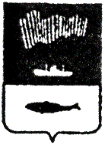 Администрация города Мурманска  П О С Т А Н О В Л Е Н И Е _____________                                                                                          № ____                               			      	   	                   О лишении спортивных разрядовВ соответствии с Федеральными законами от 06.10.2003 № 131-ФЗ «Об общих принципах организации местного самоуправления в Российской Федерации», от 04.12.2007 № 329-ФЗ «О физической культуре и спорте в Российской Федерации», Законом Мурманской области от 27.12.2010                 № 1297-01-ЗМО «О физической культуре и спорте в Мурманской области», на основании Положения о единой всероссийской спортивной классификации, утвержденного приказом Министерства спорта Российской Федерации от 01.06.2017 № 479, и представленных документов, п о с т а н о в л я ю:1. Лишить (номер разряда) (спортивного) разряда следующих спортсменов, по виду спорта «(вид спорта)»:   - ФИО, год рождения, наименование организации;   - ФИО, год рождения, наименование организации;   …         2. Комитету по физической культуре и спорту администрации города Мурманска (_______________) обеспечить возврат зачетной классификационной книжки и нагрудного знака.3. Контроль за выполнением настоящего постановления возложить на заместителя главы администрации города Мурманска _____________________.Глава администрации города Мурманска                                                                       ________________ ______________________________ 